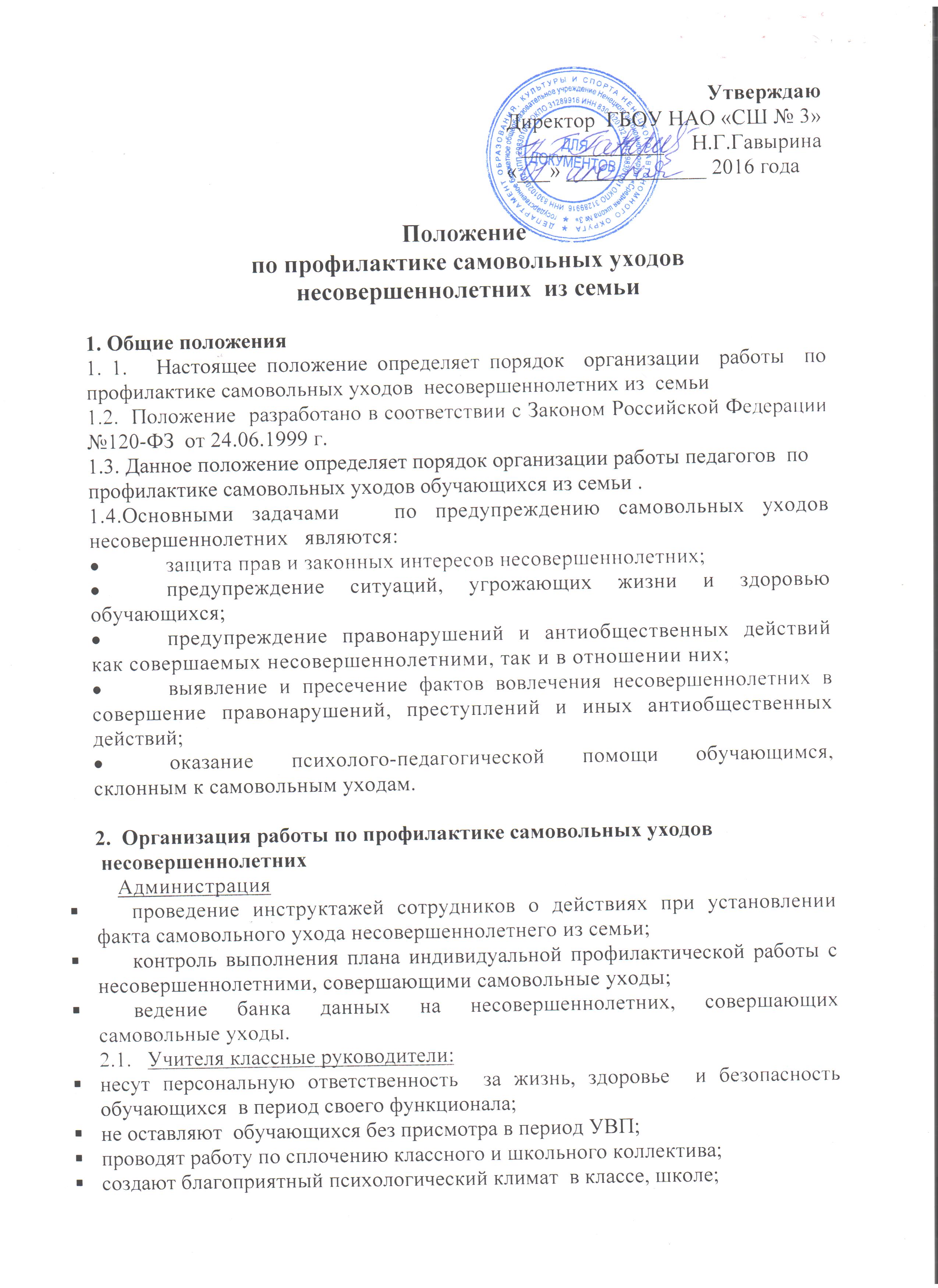 один раз в четверть проводят беседы с обучающимися о правилах поведения в школе, об   опасностях, подстерегающих  несовершеннолетних  при самовольных         уходах  из дома;   2.2. Учителям  запрещается удалять обучающегося с урока или внеклассного занятия.2.3. Классный руководитель на первом родительском собрании разъясняет  ответственность родителей за безопасность детей и необходимость       предотвращения самовольных уходов  детей из семьи, порядок обращения в       правоохранительные органы с заявлением об их розыске.2.4.  Социальный педагог:способствует установлению нравственно здоровых отношений в школьной среде,         решению личных и социальных проблем обучающихся;взаимодействует с учителями, родителями (законными представителями)         обучающихся;формирует банк данных на несовершеннолетних, систематически допускающих или склонных к самовольным уходам. Периодически вносит дополнения, изменения в банк данных (о причинах и условиях повторного ухода несовершеннолетнего, месте его установления, другие сведения);взаимодействует с правоохранительными органами, ведет учет обучающихся,  состоящих  на учете в КДН, ПДН,  на внутришкольном учете   и обучающихся, склонных к самовольным уходам из семьи;посещает семьи обучающихся, находящихся в социально опасном положении, заполняет   акты посещения  семьи, ведет профилактические беседы с родителями и детьми;взаимодействует с  социальными службами города, службами занятости населения  по трудоустройству  и организации летнего отдыха обучающихся;2.5.  Психологосуществляет мероприятия по профилактике возникновения социальной дезадаптации  обучающихся;определяет факторы, препятствующие развитию личности обучающихся, принимает меры по оказанию им психологической помощи;оказывает помощь обучающимся, родителям (законным представителям),      педагогическому коллективу в решении конкретных психолого-педагогических проблем;ведет учет обучающихся (по рекомендациям педагогов), склонных к      самовольным уходам из дома, планирует и проводит с ними      индивидуальную работу.3. Порядок экстренного реагирования, работы по возвращению обучающихся, самовольно ушедших из семьи  3.1.  В случае выявления самовольного ухода обучающегося из семьи классный руководитель    незамедлительно:ставит в известность администрацию школы;организует поиск на территории школы и вне школы посредством телефонной связи, бесед с обучающимися; через каждые 15 минут по телефону связывается с родителями       (законными представителями), родственниками, знакомыми;в течение 1 часа после выявления случая самовольного ухода из семьи подает заявление в отделение полиции по телефону 02.3.2 Заместитель директора по ВР:в течение 1 часа после выявления случая самовольного ухода из семьи подает письменное заявление в отделение полиции, дублирует письменное заявление сообщением по телефону  02; сообщает начальнику Департамента  образования по тел: 2-12-80;сообщает в КДН и ЗП по НАО по тел: 4-24-99.